Vorstellungen und Begrüßungen1.Guten Tag. Ich bin Harry Müller. _____ heißen Sie?Manu AleiWoher _______ Sie, Frau Alei?_____ der Türkei.Aha! Und Sie? ____ sind Sie?Ich ____ Sergio Perez. Ich bin aus Mexico.2.Hallo, ich ____ Anna. Und wer bist ___?Ich heiße Christa. Ich wohne in Berlin. Und ____ wohnst du?Ich wohne ___ Hamburg.3. Das ____ Elly und Maunz. Hallo. Ich heiße Camila. Woher _____ ihr?Wir kommen ____ Portugal.Fülle die Lücke aus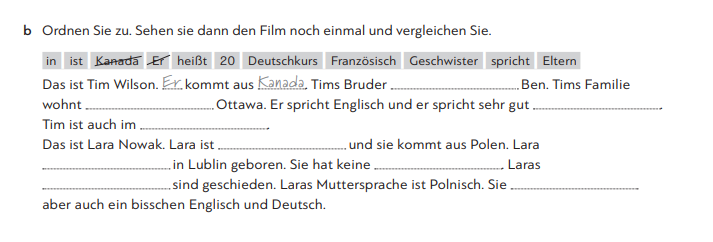 Das ______ Tims Eltern. Tims Vater ______ Richard und Tims Mutter ______ Amy. Tims Eltern ________ in Ottawa. ____ sind verheiratet und _______ zwei Söhne. Tims Bruder _____ 16 Jahre alt. Tim ______ in Deutschland, in München und _______ Deutsch zusammen mit Lara. 